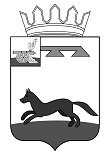 СОВЕТ ДЕПУТАТОВ ХИСЛАВИЧСКОГО ГОРОДСКОГО ПОСЕЛЕНИЯ ХИСЛАВИЧСКОГО РАЙОНА СМОЛЕНСКОЙ ОБЛАСТИРЕШЕНИЕот 25.08.2022г.                                                                                                               №24Рассмотрение обращения председателя ТОС «СОЖ» Клименок Г.ЛЗаслушав обращение Клименок Г.Л. - председателя ТОС «СОЖ», Совет депутатов Хиславичского городского поселения Хиславичского района Смоленской области РЕШИЛ:1. Запланировать выделение средств на ремонт тротуарной дорожки возле дома, расположенного по адресу: пгт.Хиславичи. ул.Молодежная, д.4А при формированиии бюджета Хиславичского городского поселения Хиславичского района Смоленской области на 2023 год и плановый период 2024-2025 г.г.2. Администрации муниципального образования «Хиславичский район» Смоленской области подготовить необходимые документы для внесения в бюджет Хиславичского городского поселения Хиславичского района Смоленской области на 2023 год и плановый период 2024-2025 г.г. 3.Решение вступает в силу с момента подписания.4. Настоящее решение разместить на сайте Администрации муниципального образования «Хиславичский район» Смоленской области http://hislav.admin-smolensk.ru в сети Интернет.Глава муниципального образования Хиславичского городского поселения Хиславичского района Смоленской области         __________                   О.Б.Маханёк